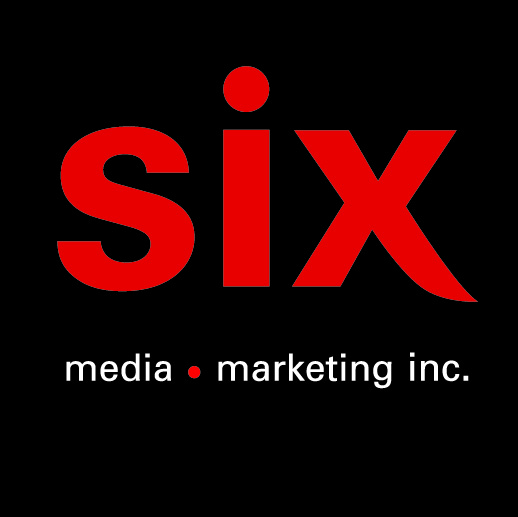 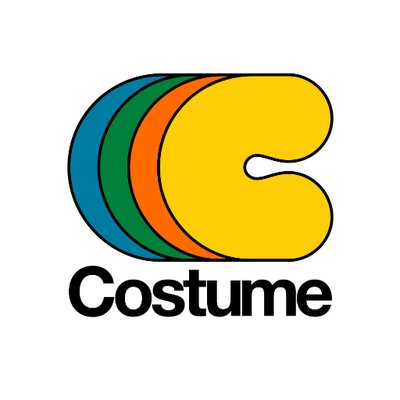 Flore LaurentienneNavigation IV – Extrait de l’album Volume II à paraître le 21 octobreEN SPECTACLE22/06 – Calgary - Festival Sled Island
23/07 - Richelieu
12/08 – Gaspé - Festival Musique du Bout du Monde 
10/11 - Utrecht (Pays-Bas) - Festival Le Guess Who
13/11 - Leipzig (Allemagne) - Festival TransCentury15/11 - Berlin, Silent GreenMontréal, juin 2022 – La formation Flore Laurentienne lance aujourd’hui « Navigation IV », une pièce tirée du nouvel album Volume II, dont la sortie mondiale est prévue le 21 octobre prochain, sous la prestigieuse étiquette américaine RVNG Intl, de même que sous la bannière montréalaise Costume Records.« Navigation IV » est le produit d’une rencontre inspirée entre les synthétiseurs et les cordes, qui nous fait découvrir la nature cyclique du temps, faite d’immobilité et de mouvement. Les notes du clavier, ponctuées de basses continues, évoquent la permanence de la nature, soumise à l’épreuve des éléments, du vent et des vagues. Le chant généreux des violoncelles témoigne quant à lui des variations qui marquent le passage irrésistible des saisons, au milieu desquelles Flore Laurentienne navigue avec grâce et beauté. La sortie de « Navigation IV » est accompagnée d’une vidéo réalisée par Guillaume Monette, dont le travail s’inspire d’une pratique norvégienne, celle de la sakte-tv, ou slow-tv, où la caméra témoigne par un plan fixe de la lente évolution d’un paysage.Source : CostumeInformation : Simon Fauteux